ΠΡΟΚΗΡΥΞΗ  ΑΓΩΝΑ ΔΡΟΜΟΥ ΣΕ ΑΝΩΜΑΛΟ ΕΔΑΦΟΣΜΑΘΗΤΩΝ – ΜΑΘΗΤΡΙΩΝ  ΓΕΛ & ΕΠΑΛΣΧΟΛ. ΕΤΟΥΣ 2014-15Η Οργανωτική Επιτροπή Σχολικών Αγώνων (Ο.Ε.Σ.Α.) Δευτεροβάθμιας Εκπ/σης Δ/νσης Δ΄ Αθήνας, αφού έλαβε υπόψη:Την 112843/Γ4/14-10-2005 Υπουργική Απόφαση του ΥΠ.Ε.Π.Θ. «Αθλητικές Δραστηριότητες Σχολείων Πρωτοβάθμιας και Δευτεροβάθμιας Εκπ/σης» (ΦΕΚ 1497/τ.Β΄/01-11-2005) όπως τροποποιήθηκε και συμπληρώθηκε με τις 1755/Γ4/9-01-2006(ΦΕΚ 16/τ.Β΄/13-01-2006), 132571/Γ4/8-12-2006 (ΦΕΚ 1830/τ.Β΄/14-12-2006) 29348/Γ4/16-03-09 (ΦΕΚ 545/τ.Β΄/24-03-09 ), 45379 /Γ4/13-04-2011) ΦΕΚ 582 τ.Β΄/13-04-2011) και 41871/Γ4/11-4-2012 και 48930/Γ4/5-4-2013 (ΦΕΚ 858/τ.Β΄/10-4-2013) και 140897/Γ4/2-10-2013 (ΦΕΚ 2504/τ.Β΄/07-10-2013)Υπουργικές Αποφάσεις.Την με αρ. πρωτ. 168125/Γ4/16-10-2014 «Προκήρυξη Πανελληνίων Σχολικών Αγώνων ΛΥΚΕΙΩΝ Ομαδικών Αθλημάτων και Δρόμου σε Ανώμαλο Έδαφος Ελλάδας και Κύπρου καθώς και «Αγώνων ΑθλοΠΑΙΔΕΙΑΣ» Δημοτικών, Γυμνασίων και Λυκείων, σχ. έτους 2014-15»Α π ο φ α σ ί ζ ε ιΠροκηρύσσει σε  επίπεδο Νομού (Α΄ Φάση) Αγώνα Δρόμου σε Ανώμαλο Έδαφος μαθητών – μαθητριών  των  ΓΕΛ & ΕΠΑΛ της Δ/νσης Δ.Ε. Δ΄ Αθήνας.Ο αγώνας  θα διεξαχθεί την Τετάρτη 21 Ιανουαρίου 2015 και ώρα 11.00 π.μ. στο Άλσος Ν. Σμύρνης.ΠΡΟΓΡΑΜΜΑ Δικαίωμα συμμετοχής έχουν μαθητές-τριες των Γεν. Λυκείων και ΕΠΑ.Λ. που γεννήθηκαν τα έτη 1997, 1998, 1999 και 2000, εφόσον ο αριθμός των απουσιών τους δεν υπερβαίνει (δικαιολογημένες και μη) τις 114 για τα Γεν. Λύκεια-Μουσικά, 130 για τα Εσπερινά Γεν. Λύκεια και 164 για τα ΕΠΑ.Λ.α) Οι μαθητές-τριες έχουν δικαίωμα συμμετοχής σε ένα ομαδικό και ένα ατομικό άθλημα.  Σε σχολεία με λιγότερους από 120 μαθητές-τριες, κάθε μαθητής-τρια μπορεί να λάβει μέρος σε δύο ομαδικά αθλήματα.Το κάθε σχολείο μπορεί να συμμετέχει σε κάθε αγώνισμα με πέντε (05) μαθητές και πέντε (05)μαθήτριες.Ο συνοδός καθηγητής πρέπει να  προσκομίσει:1.Αθλητική μαθητική ταυτότητα ( Υπόδειγμα 1 ). Η ταυτότηταυπογράφεται και σφραγίζεται από τον Διευθυντή του σχολείου. ( σφραγίδα, μονογραφή Δ/ντή και στην φωτογραφία του μαθητή-τριας).Στη μαθητική ταυτότητα επισυνάπτονται :2.  Βεβαίωση ιατρού, ότι ο μαθητής – αθλητής δεν παρουσιάζει κάποιο πρόβλημα υγείας που να μην του επιτρέπει να λάβει μέρος στους αγώνες. Η ιατρική βεβαίωση πρέπει να έχει ημερομηνία που να μην υπερβαίνει το εξάμηνο πριν από την ημερομηνία διεξαγωγής του αγώνα. Όταν ο γιατρός υπογράφει πάνω στην αθλητική-μαθητική ταυτότητα, εκτός από την υπογραφή και την σφραγίδα του ΠΡΕΠΕΙ να αναγράφει και την ημερομηνία εξέτασης.3. Κατάσταση συμμετοχής ατομικών αθλημάτων Γυμνασίων-Λυκείων (Υπόδειγμα 2 ) του σχολείου, στην οποία αναγράφεται ο αριθμός των απουσιών του μαθητή-τριας. Οι καταστάσεις αυτές θα περιλαμβάνουν τις δικαιολογημένες και αδικαιολόγητες απουσίες τρεις (3) το πολύ ημέρες πριν την ημερομηνία του αγώνα, σφραγισμένο και υπογεγραμμένο από τον Δ/ντη του σχολείου.4.  Υπεύθυνη δήλωση γονέα-κηδεμόνα (Υπόδειγμα 9).Επισημαίνουμε ότι τα Α.Δ.Υ (ατομικά δελτία υγείας) ΔΕΝ ΘΑ ΓΙΝΟΝΤΑΙ ΔΕΚΤΑ, γιατί είναι απόρρητα έγγραφα και διέπονται από τις αρχές περί προστασίας προσωπικών δεδομένων.Οι καταστάσεις συμμετοχής με όλα τα στοιχεία των συμμετεχόντων μαθητών/τριών ( υπόδειγμα 2) πρέπει να αποσταλούν στην ηλεκτρονική διεύθυνση: fysagogi@dide-d-ath.att.sch.gr  το αργότερο μέχρι την Παρασκευή 16/01/2015.Οι συνοδοί καθηγητές θα πρέπει να βρίσκονται στο χώρο του αγώνα μισή ώρα πριν, προσκομίζοντας στη Γραμματεία τα απαραίτητα δικαιολογητικά για τον σχετικό έλεγχο. Η ΠΡΟΕΔΡΟΣ Ο.Ε.Σ.Α    ΔΙΕΥΘΥΝΤΡΙΑ Δ.Ε Δ΄ΑΘΗΝΑΣΜΑΡΙΑ ΙΑΤΡΙΔΟΥ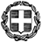 ΕΛΛΗΝΙΚΗ ΔΗΜΟΚΡΑΤΙΑΥΠΟΥΡΓΕΙΟ  ΠΑΙΔΕΙΑΣ ΚΑΙ ΘΡΗΣΚΕΥΜΑΤΩΝΠΕΡΙΦΕΡΕΙΑΚΗ ΔΙΕΥΘΥΝΣΗΠΡΩΤΟΒΑΘΜΙΑΣ ΚΑΙ ΔΕΥΤΕΡΟΒΑΘΜΙΑΣΕΚΠΑΙΔΕΥΣΗΣ ΑΤΤΙΚΗΣΔΙΕΥΘΥΝΣΗ ΔΕΥΤΕΡΟΒΑΘΜΙΑΣΕΚΠΑΙΔΕΥΣΗΣ Δ΄ ΑΘΗΝΑΣΤαχ. Διεύθυνση: Ομήρου 34Ταχ. Κώδικας: 171 21 Ν. ΣμύρνηΠληροφορίες :κ. Μπακάλη, κ. Μαγγίνας,κ.ΣταυρακόποιυλοςΤηλέφωνο : 2109370382-2109318667Τηλ./Fax : 2109353223E-mail:fysagogi@dide-d-ath.att.sch.gr .Site: http://dide-d-ath.att.sch.gr.Ν. Σμύρνη  Παρασκευή 09/01/2015Αρ. Πρωτ.  205ΠΡΟΣ : Όλα τα Γενικά, Δημόσια καιΙδιωτικά Λύκεια & ΕΠΑ.Λ. της  Δ/νσης Δ.Ε.  Δ΄ Αθήνας ΣΕΙΡΑ ΑΓΩΝΙΣΜΑΤΩΝ      ΑΠΟΣΤΑΣΕΙΣ                ΩΡΑ1.  ΚΟΡΙΤΣΙΑ 11.00 π.μ.2.  ΑΓΟΡΙΑ11.20 π.μ.